CONGRATULATIONS!!!Congratulations on your well-deserved success! You're an inspiration!You overcame so many obstacles to achieve this win. Your perseverance is an inspiration to everyone you meet, and you earned all the rewards coming your way. We look forward to your ability to relentlessly search for the solution to problems and innovative ways to improve this world.PositionNameCIDPrevious SchoolCourseUniversity% in BCSECategoryPhotograph2nd Ms. Chimi Wangmo11608001864Yangchenphug Higher Secondary SchoolB.Sc Medical Lab TechnologyKS Hedge Medical Academy, NITTE University79.44%Technical Category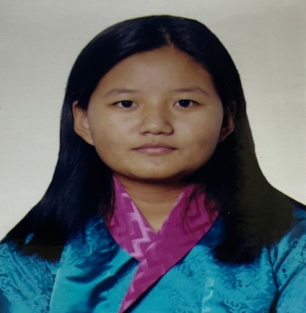 